令和３年　３月２４日置賜地区吹奏楽連盟加盟団体所属長　殿置賜地区吹奏楽連盟会　長　加藤　公一令和３年度　置賜地区吹奏楽連盟総会の開催について（派遣申請）　今年度の総会を下記の要領で開催いたしますので、貴校(貴団体)吹奏楽部顧問・担当者　　　　　　　　様を御派遣下さいますようお願い申し上げます。記１　日　時　　令和３年　４月２０日(火)１６：００～１８：００２　会　場　　六郷コミュニティセンター		　住所：〒999-0095　米沢市六郷町一漆68-2 TEL:0238-37-5278３　内　容　　(1) 令和２年度事業・決算報告　　　　　　　(2) 令和３年度役員選出　　　　　　　(3) 令和３年度事業計画・予算案(4) 置賜地区吹奏楽連盟創立５０周年記念事業　　　　　　　(5) その他(県吹連事務局会・理事会報告)令和３年　３月２４日置賜地区吹奏楽連盟　加盟団体代表者(顧問・担当者)　殿置賜地区吹奏楽連盟会　長　加藤　公一令和３年度　置賜地区吹奏楽連盟　総会の開催　ならびに地区・県吹奏楽連盟　負担金の納入について(ご案内・事務連絡)令和３年度度の総会を下記の要領で実施いたしますので、御多忙のところ恐縮ですが、御出席下さいますようお願い申し上げます。記１　日　時　　令和３年　４月２０日(火)１６：００～１８：００２　会　場　　六郷コミュニティセンター		　住所：〒999-0095　米沢市六郷町一漆68-2 TEL:0238-37-5278３　内　容　　	(1) 令和２年度事業・決算報告　　　　　　　	(2) 令和３年度役員選出　　　　　　　	(3) 令和３年度事業計画・予算案(4) 置賜地区吹奏楽連盟創立５０周年記念事業　　　　　　　	(5) その他(県吹連事務局会・理事会報告)４　負担金等　	(1) 置賜地区吹奏楽連盟負担金　　　　　　　　　　　  幼稚園、小学校、中学校　　　　　3,500円　　　　　　　　　　　　高校、大学、職場・一般　　　　　5,500円　　　　　　　	(2) 山形県吹奏楽連盟負担金幼　稚　園　　　　　　　　　　　4,000円小　学　校　　　　　　　　　　　6,000円中学校、高校、大学、職場・一般　7,000円(3) 入会金(今年度より新規加盟団体のみ)　　　　　　　　　　　　置賜地区吹奏楽連盟　　　　　　　1,000円　　　　　　　　　　　　山形県吹奏楽連盟　　　　　　　　1,000円以上、合計金額を４月１２日(月)までに下記の口座にご入金下さい。幼稚園7,500円、小学校9,500円、中学校10,500円、高等学校・大学・職場・一般12,500円になります。山形銀行米沢西支店　(普通)口座番号　４５８１６３　　　　　　　　置吹連本会計　会長　　加藤　公一５　そ の 他　　⑴当日総会を欠席の場合は、事務局長まで連絡をお願いいたします。　　　　　　　　⑵別紙、名簿の提出締め切りも４月１２(月)となります。	　　⑶顧問・担当者が異動・変更になった場合、引継ぎをお願いいたします。⑷すべての文書は、置賜地区吹奏楽連盟のWebページよりダウンロード可能です。　 ＱＲコード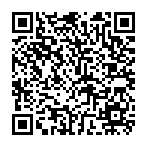 